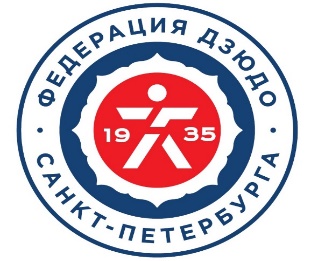 СПИСОК ЭКСПЕРТОВ                                                          ФЕДЕРАЦИИ ДЗЮДО РОССИИ                                                            по присвоению квалификационных степеней КЮ и ДАН                                            в Санкт-Петербурге в 2020 годуСПИСОК ЭКСПЕРТОВ                                                          ФЕДЕРАЦИИ ДЗЮДО РОССИИ                                                            по присвоению квалификационных степеней КЮ и ДАН                                            в Санкт-Петербурге в 2020 годуСПИСОК ЭКСПЕРТОВ                                                          ФЕДЕРАЦИИ ДЗЮДО РОССИИ                                                            по присвоению квалификационных степеней КЮ и ДАН                                            в Санкт-Петербурге в 2020 годуСПИСОК ЭКСПЕРТОВ                                                          ФЕДЕРАЦИИ ДЗЮДО РОССИИ                                                            по присвоению квалификационных степеней КЮ и ДАН                                            в Санкт-Петербурге в 2020 годуСПИСОК ЭКСПЕРТОВ                                                          ФЕДЕРАЦИИ ДЗЮДО РОССИИ                                                            по присвоению квалификационных степеней КЮ и ДАН                                            в Санкт-Петербурге в 2020 году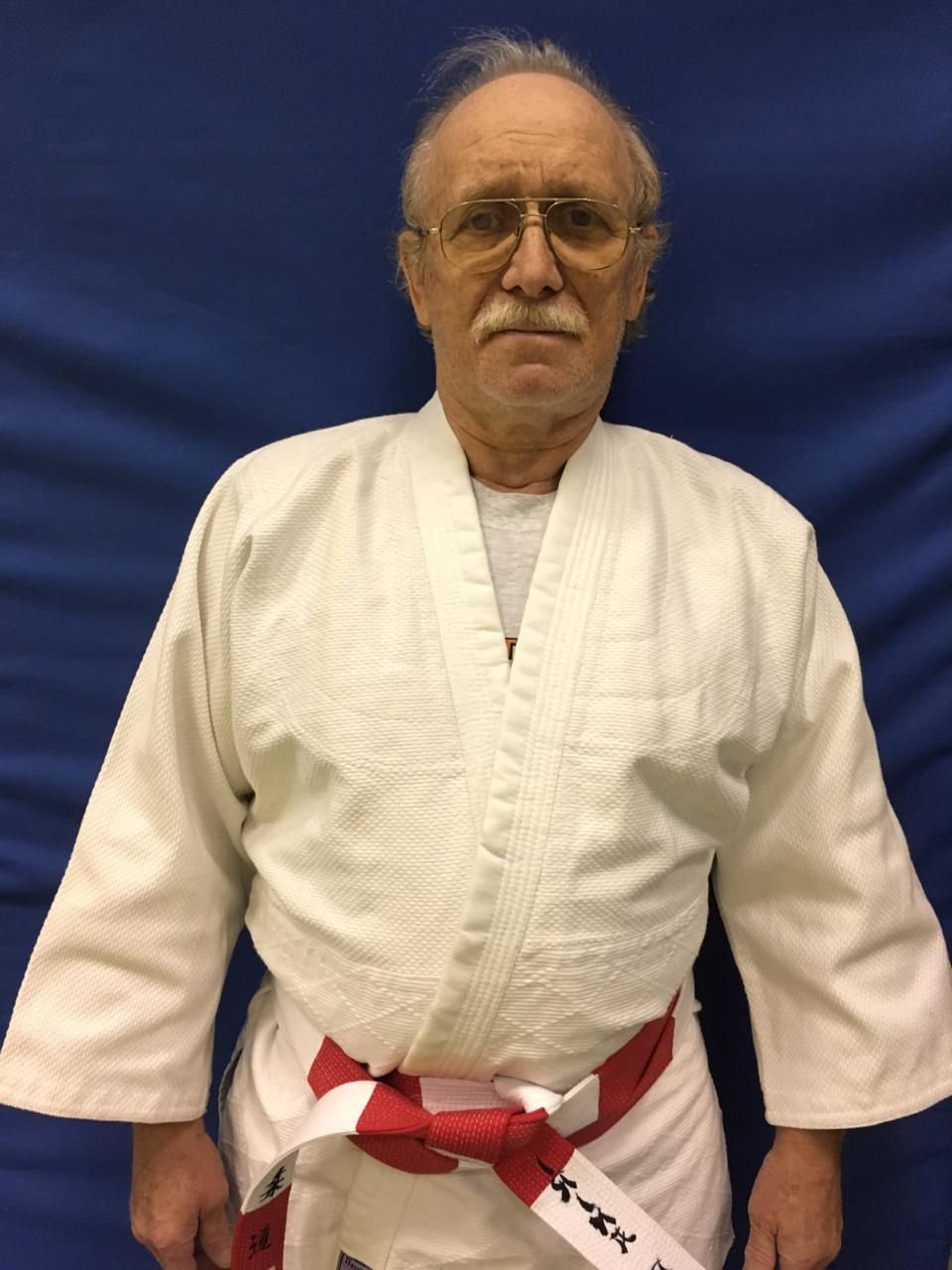 АнтоновВиктор Валентинович – Председатель Региональной аттестационной комиссии.Заслуженный тренер России.6 ДАНСертификат ФДР № 0139вк Дата выдачи:01.03.2016г.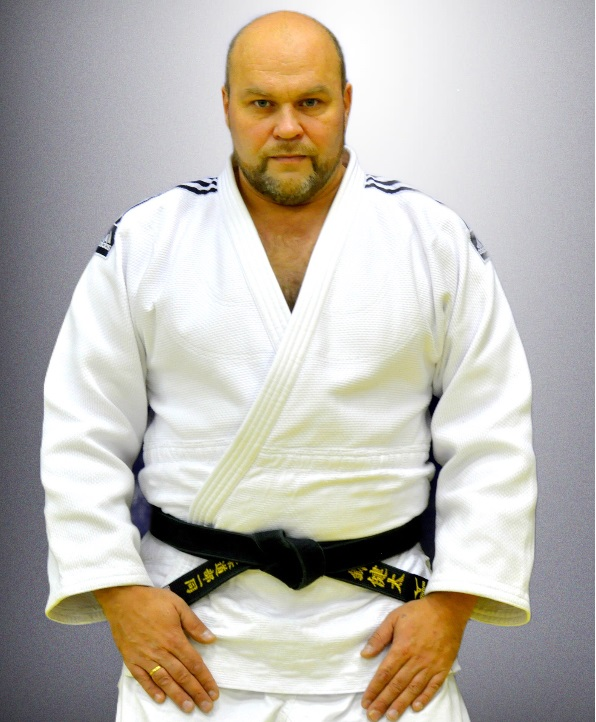 Болонин                                     Михаил Владимирович –              член Региональной аттестационной комиссии.3ДАНСертификат ФДР  № 0338вкДата выдачи:26.11.2016г.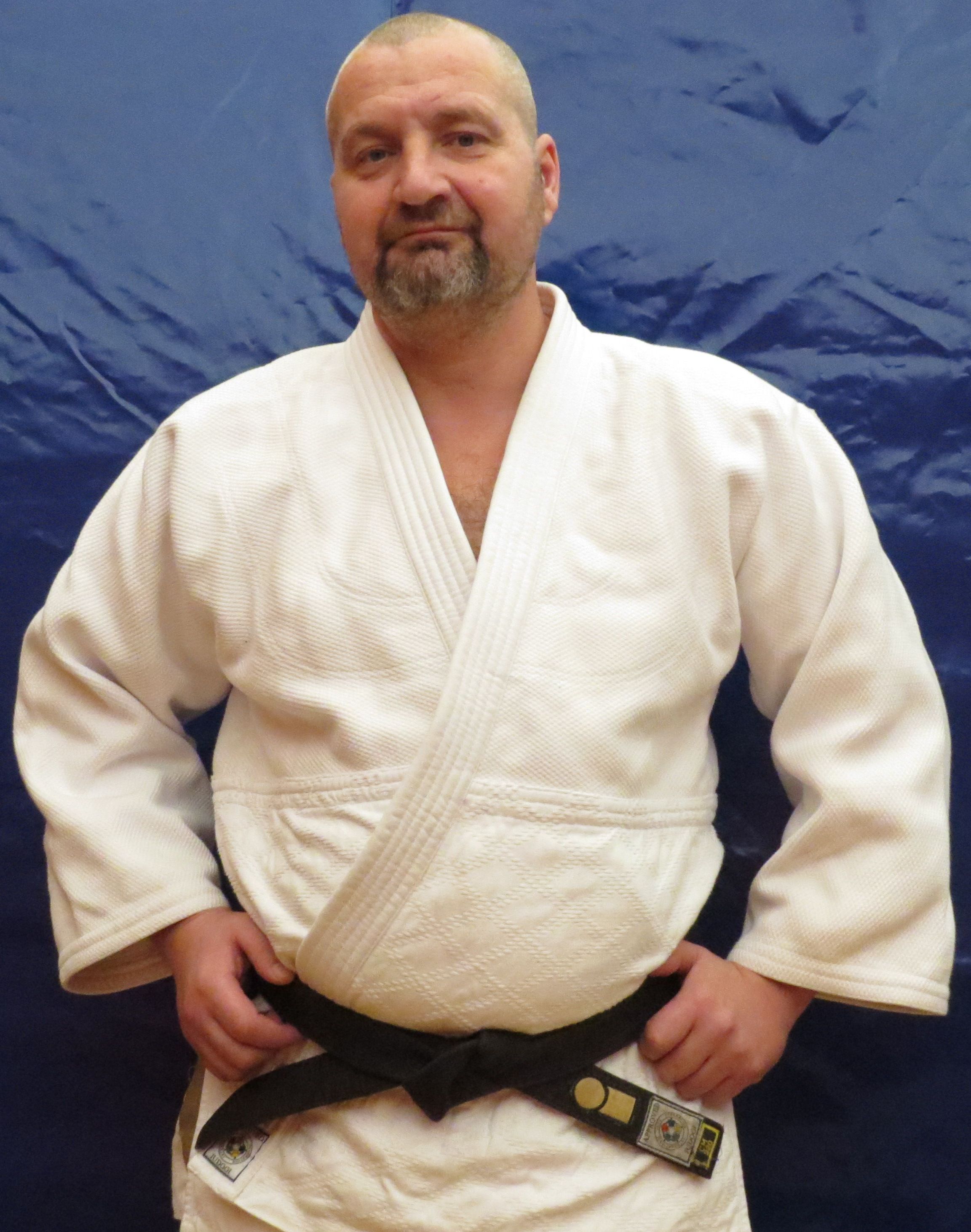 Курабцев                                 Константин Александрович –             член Региональной аттестационной комиссии.2ДАНСертификат ФДР № 0340вкДата выдачи:26.11.2016г.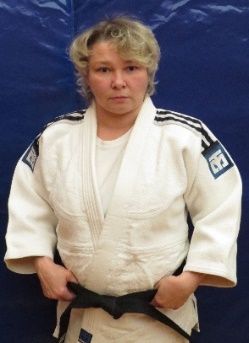 Ермолаева                                      ЕленаНиколаевна -                     член Региональной аттестационной комиссии.3ДАНСертификат ФДР № 0341вкДата выдачи:26.11.2016г.